МЕТОДЫ ОБУЧЕНИЯ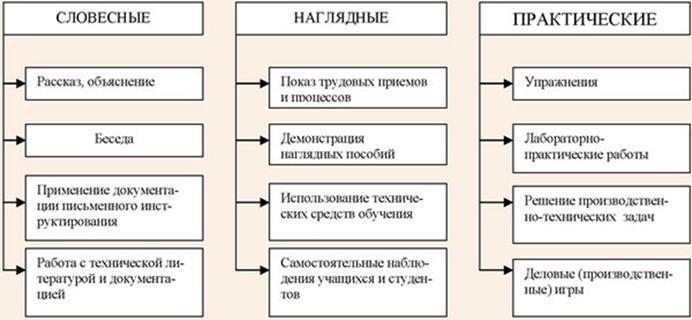 